Біологія 9 клас                                                                  Урок Тема: Узагальнення знань з теми "Надорганізмові біологічні системи»Цілі уроку: освітня: узагальнити й закріпити знання про надорганізмені біологічні системи; розвивальна: розвивати вміння використовувати раніше вивчену інформацію, аналізувати, зіставляти та робити висновки; розвивати пам’ять, увагу, логічне мислення, кмітливість, спостережливість, навички самоконтролю, самостійної роботи; виховувати дисциплінованість, культуру поведінки, ціннісне ставлення до всього живого, інтерес до предмета, виховувати бережливе ставлення  й розуміння відповідальності людини за наслідки її діяльності. Обладнання й матеріали: таблиці або слайди презентації з прикладами різноманітних екосистем, схеми, на яких зображено процеси розвитку і зміни екосистемТип уроку: засвоєння нових знань.Ключові компетентності: спілкування державною мовою, основні компетентності у природничих науках і технологіях, екологічна грамотність і здорове життя, інформаційно-цифрова компетентність, математична компетентність, уміння вчитися впродовж життя.                                                                   Хід урокуІ.Організаційний етапПривітання учнів, перевірка їх готовності до уроку.     ІІ. Повідомлення теми, мети і завдань уроку.Повідомлення теми уроку.Формулювання разом з учнями мети і завдань уроку.ІІІ. Мотивація навчальної діяльностіСлово вчителя:  Сьогодні на уроці ви продемонструєте свій рівень знань з теми «Надорганізмові біологічні системи», і не тільки продемонструєте, а й будете виставляти   самостійно собі бали за кожне завдання. Всього  пропонується 4 завдання. Бали за виконані завдання ви будете виставляти  в результаті взаємоперевірки, оцінювання однокласниками чи вчителем в залежності від  змісту завдання.                                                          Картка самооцінюванняI V. Узагальнення і систематизація знань1.Вправа «Термінологічне лото»На дошці прикріплені аркуші з номерами, на зворотному боці яких записані терміни. Учні виходять до дошки вибирають аркуш і дають визначення терміну.Приклади термінів: екологія, популяція, екосистема, біоценоз, видове різноманіття, авторофи, гетеротрофи, паразитизм, конкуренція, продуценти, редуценти, консументи, колообіг речовин, ланцюг живлення, піраміда біомаси, мутуалізм, симбіоз, екологічні фактори (чинники), біоритми організмів, суксеція, агроценоз, 2.Вправа «Німий малюнок»1.Розглянье схему різних трофічних груп організмів, що входять до складу екосистеми та підпишіть їх: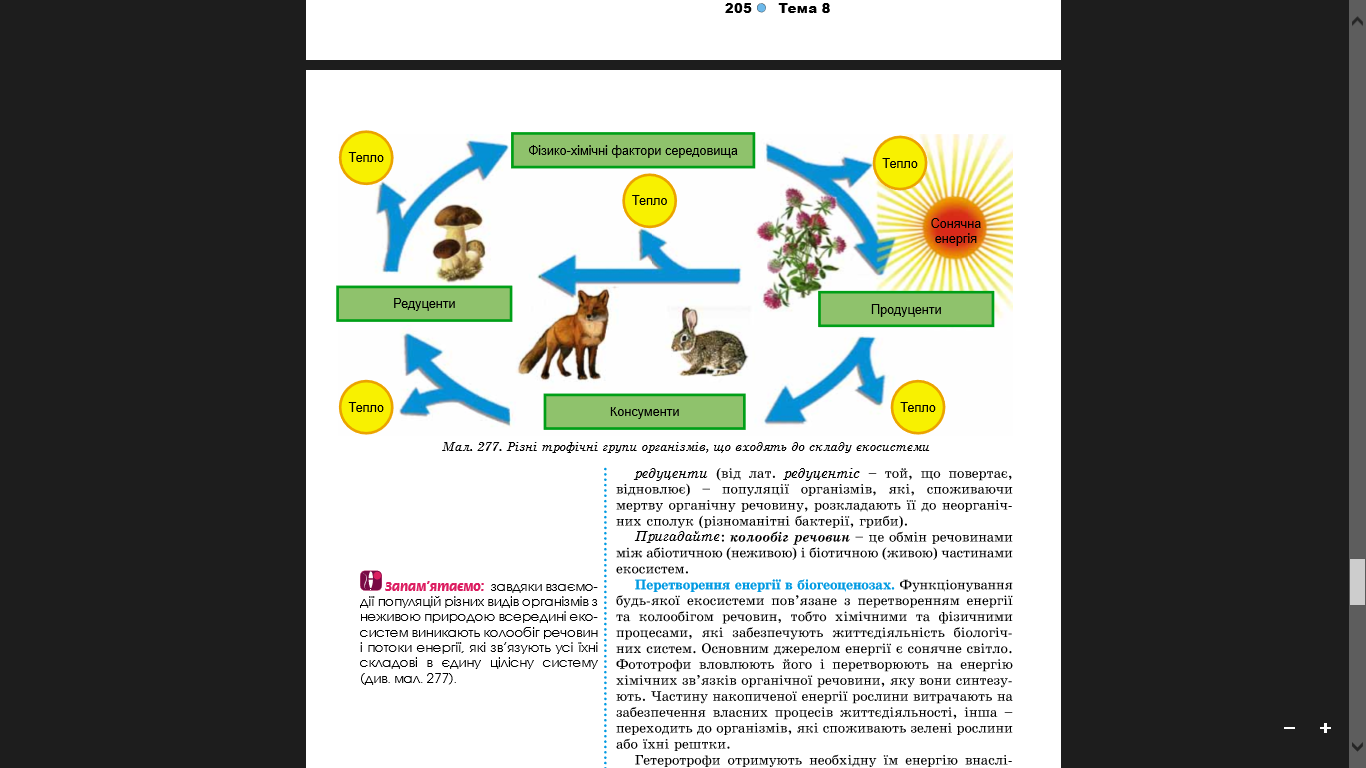 2. Позначити, що зображено на малюнках та визначити його значення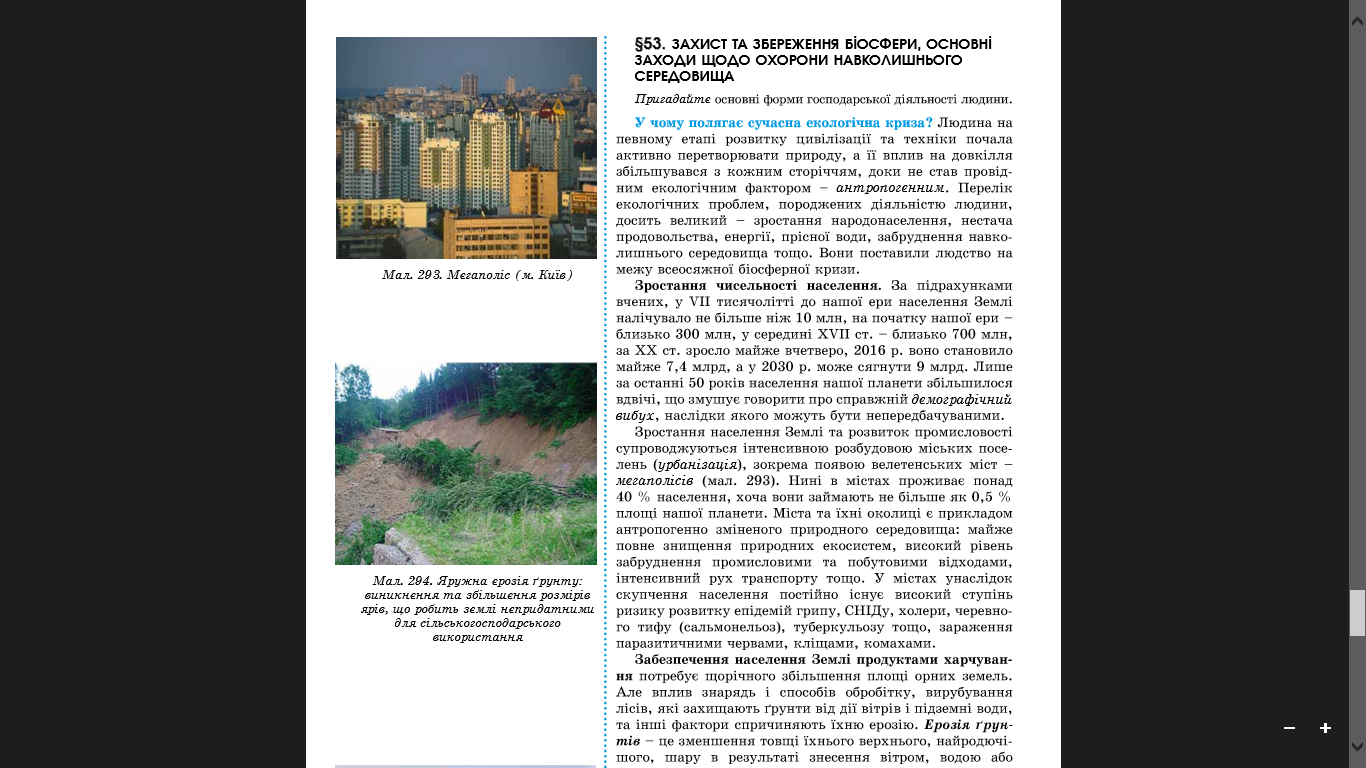 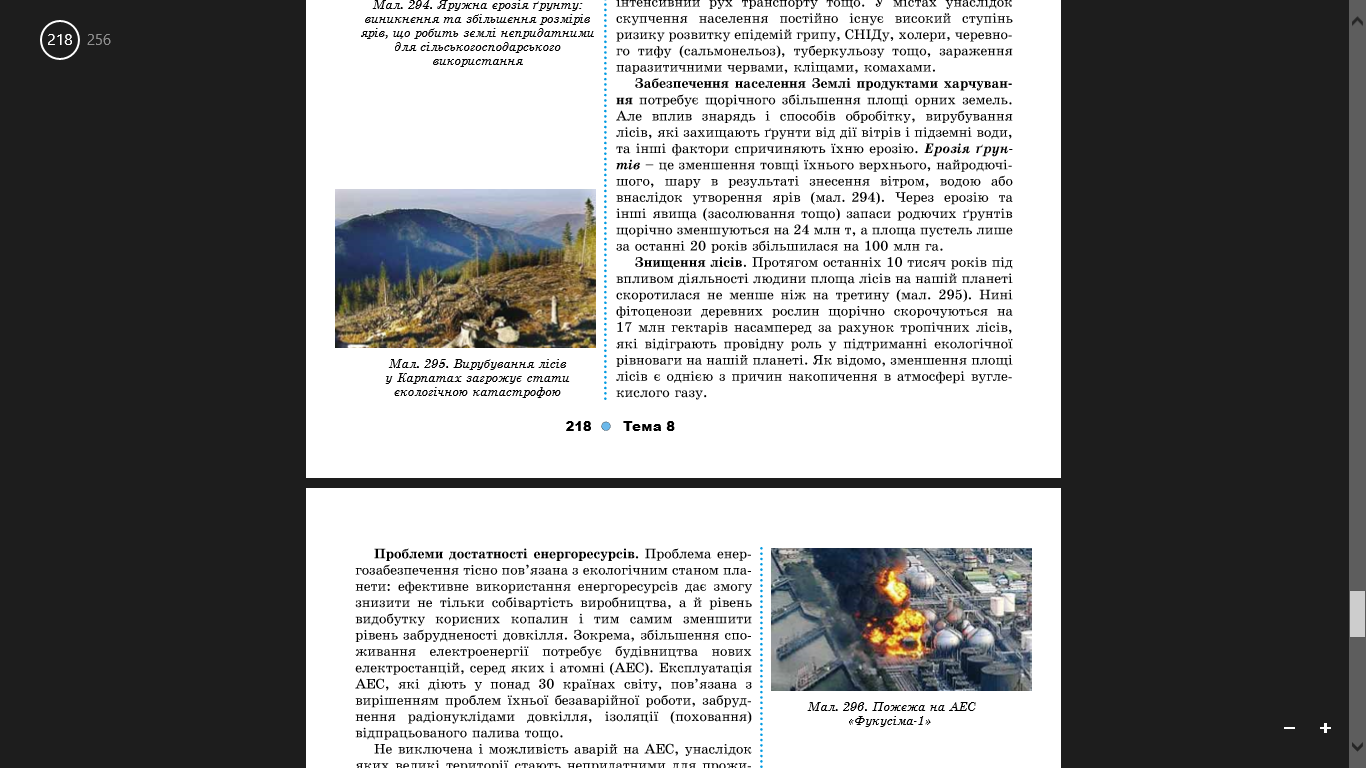 3. Позначте складові схеми тепличного ефекту: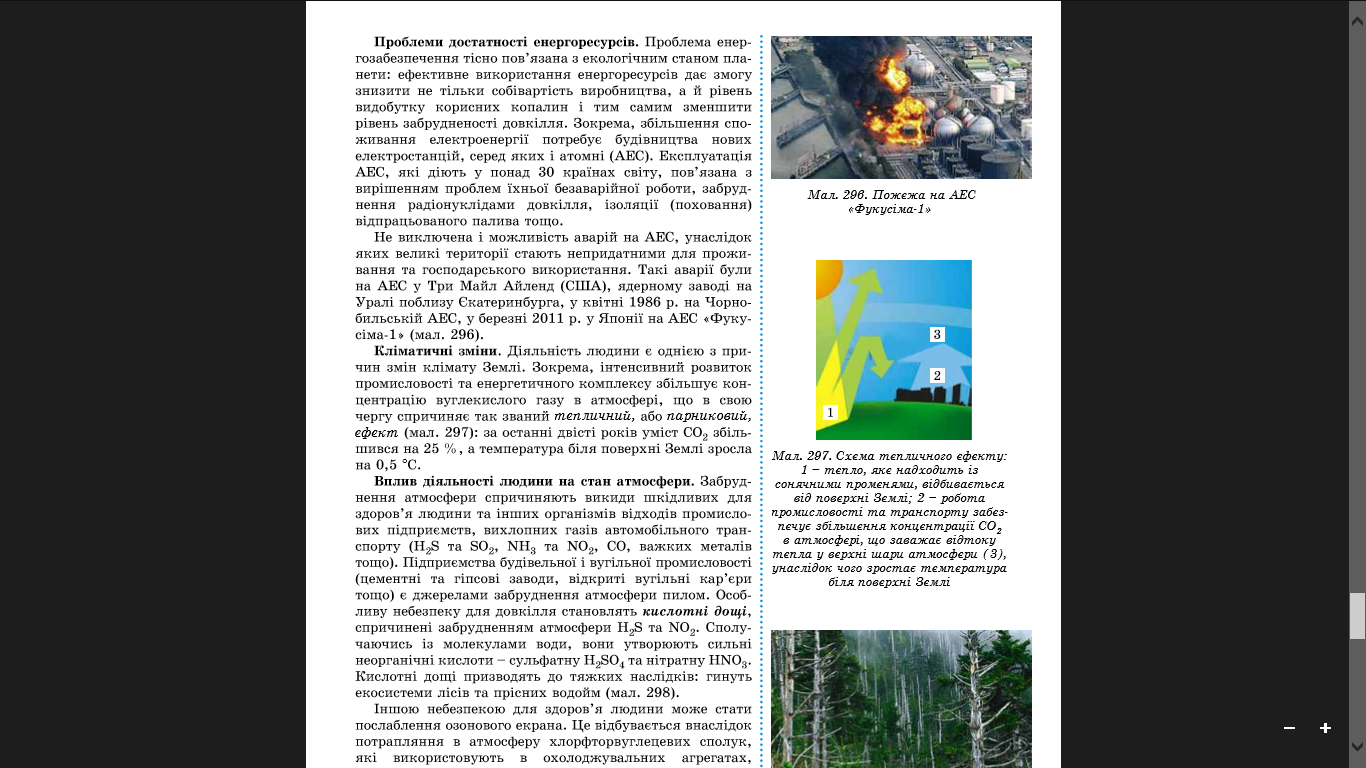 3. «Розв’яжи задачу» (Кожен учень обирає собі дві задачі, за що отримує 3 бали)Задача № 1 ( 1,5 б)Користуючись правилом екологічної піраміди, визначте, яка маса продуцентів і редуцентів потрібна, щоб у морі виріс і міг існувати один касатка масою 800 кг.Задача № 2 (1,5 б)Маса сіна з 1 м 2 лугу становить 400г, а з вико-вівсяного поля – 600г. використавши правило екологічної піраміди, визначте, яка площа лугу необхідна, щоб прогодувати протягом року одну людину масою 58 кг ( із них 63% становить вода), якщо ланцюг живлення має вигляд: трава – корова – людина. Яка площа вико – вівсяного поля необхідна для цього?Задача № 3 ( 1,5 б)Продуктивність 1 га біоценозу становить  40000000 кДж. Визначте масу орлана в ланцюгу живлення: рослина – миша – змія – орлан, якщо 1г сухої рослинної речовини акумулює в середньому 40 кДж енергії.Задача № 4 (1,5 б)1 м 2 культурного біоценозу дає 600г біомаси за рік. Побудуйте ланцюг живлення і визначте, яка площа цього біоценозу потрібна, щоб з нього змогла прогодуватись людина масою 72 кг ( з них 60% становить вода).Задача № 5 (1,5 б)На підставі правила екологічної піраміди визначте, скільки фітопланктону необхідно, щоб в Арктиці зміг вирости та існувати один білий ведмідь масою 400 кг (ланцюг живлення: фітопланктон – зоопланктон – риби – тюлені – білий ведмідь)? Побудуйте пряму екологічну піраміду біомаси4. «Колесо доказів»           Клас ділиться на три групи: кожній групі треба виконати завдання. І група: Довести позитивне значення біотичних чинників на живі організмиІІ група: Довести позитивне значення абіотичних чинників на живі організмиІІІ група: Довести позитивне значення антропогенного чинника на живі організмиПотім групи обмінюються картками та позначають негативне значення біотичних, абіотичних та антропогенних факторів на живі організми. V. Підбиття підсумків урокуУчні самостійно підводять підсумки уроку, підраховують  та виставляють до картки  кількість балів, які вони отримали на протязі урокуVІ. Домашнє завдання1.Завдання для всього класу.Повторити матеріал підручника2.Індивідуальні та творчі  завдання.Підготувати цікаві факти про селекцію         Назва завданняМаксимальний бал за вірну відповідь                Мій бал1. «Термінологічне лото»               2 бал2. «Німий малюнок»               3 бали3.«Розв’яжи задачу»               3 бали4. «Колесо доказів»               4 балаЗагальна сума балів:             12 балів